A° 2019	N° 19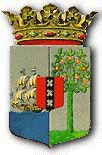 PUBLICATIEBLADBesluit van de 24ste  april 2019 tot afkondiging van het besluit van Rijkswet van 5 december 2018, houdende goedkeuring van het  op 2 oktober 2013 te Straatsburg tot  stand  gekomen Protocol nr. 16 bij het  Verdrag tot  bescherming van de rechten van de mens  en de fundamentele vrijheden ( Trb.  2013, 241 en Trb.  2014, 74)In naam van de Koning!____________De Gouverneur van Curaҫao________ Wij Willem-Alexander, bij de gratie Gods, Koning  der Nederlanden, Prins van Oranje-Nassau,  enz. enz. enz.Allen, die deze zullen zien of horen lezen, saluut! doen te weten:Alzo Wij in overweging genomen  hebben, dat het op 2 oktober 2013 te Straatsburg tot stand gekomen  Protocol  nr. 16 bij het Verdrag tot bescherming van de rechten van de mens en de fundamentele vrijheden ingevolge artikel 91, eerste lid, van de Grondwet de goedkeuring van de Staten-Generaal behoeft,  alvorens  het Koninkrijk daaraan kan worden gebonden;Zo is het, dat Wij, de Afdeling advisering van de Raad van State van het Koninkrijk gehoord, en met gemeen overleg  der Staten-Generaal, de bepalingen van het Statuut  voor het Koninkrijk in acht genomen  zijnde, hebben goedgevonden en verstaan, gelijk Wij goedvinden en verstaan bij deze:Artikel 1Het op 2 oktober 2013 te Straatsburg tot stand gekomen  Protocol  nr. 16 bij het Verdrag tot bescherming van de rechten van de mens en de fundamentele vrijheden, waarvan de Engelse en de Franse tekst, en de vertaling in het Nederlands zijn geplaatst in Tractatenblad 2013, 241 en Tractatenblad 2014, 74, wordt goedgekeurd voor het gehele Koninkrijk.Artikel 2Deze rijkswet treedt in werking met ingang van de dag na de datum van uitgifte van het Staatsblad waarin zij wordt geplaatst.Lasten en bevelen dat deze in het Staatsblad, in het Afkondigingsblad van Aruba, in het Publicatieblad van Curaçao en in het Afkondigingsblad van Sint Maarten zal worden geplaatst en dat alle ministeries, autoriteiten, colleges en ambtenaren die zulks aangaat, aan de nauwkeurige uitvoering de hand zullen houden.Gegeven te Wassenaar, 5 december 2018Willem-AlexanderDe Minister van Justitie en Veiligheid,  F.B.J. GrapperhausDe Minister van Buitenlandse Zaken, S.A. BlokUitgegeven de achttiende januari 2019.De Minister van Justitie en Veiligheid,F.B.J. GrapperhausHeeft opneming daarvan in het Publicatieblad bevolen.Gegeven te Willemstad,  24 april 2019	  L.A. GEORGE-WOUTUitgegeven de 15de mei 2019De Minister van Algemene Zaken, E.P. RHUGGENAATH